Slovenský zväz športového rybolovuSlovenský rybársky zväz – Rada Žilina,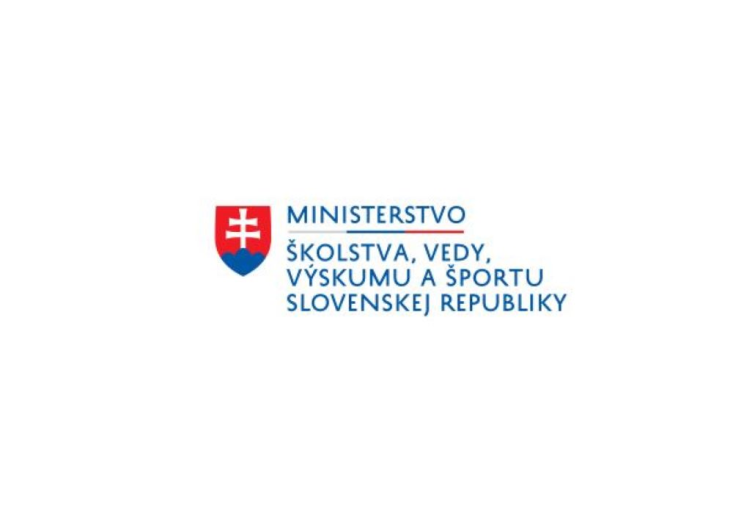 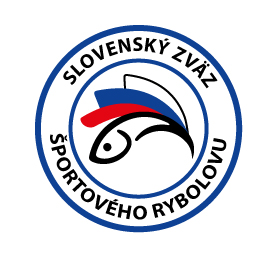 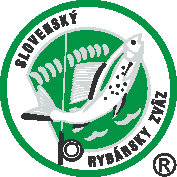 PropozícieLRU – K - na položenú2.liga muži2. kolo08.07.2022– 10.07.2022Pieskovňa Sekule - MlákyPodľa plánu športovej činnosti na rok 2022 SZŠR v spolupráci so SRZ Rada Žilina a Majetkový Holding a.s., usporiada preteky 2. kola 2.ligy mužov LRU kapor.Účastníci pretekov: družstvá OZ SRZTermín konania:	08.07.2022 – 10.07.2022Miesto konania:	Pieskovňa Sekule - MlákyOrganizačný štáb:Riaditeľ pretekov:		Ivan FabianGarant rady SRZ:		Ľubomír Žabčík	   	Hlavný rozhodca:		Slavomír DrozdSektorový rozhodca:		Marcel TroppTechnický vedúci:		Ľubomír ŽabčíkBodovacia komisia:		Slavomír Drozd, Marcel Tropp + 1 vyžrebovaný člen družstva   Zdravotnícke zabezpečenie:	v prípade potreby na tel. 112V prípade nepriaznivej pandemickej situácie môžu byť preteky preložené alebo zrušené, informácia bude zverejnená týždeň pred pretekmi.Každé družstvo (pretekár) je povinný dodržiavať hygienické opatrenia podľa aktuálnej vyhlášky Úradu verejného zdravotníctva SR, ktoré budú zverejnené pred pretekmi.Technické pokyny:Športový rybársky pretek je usporiadaný podľa zákona 216/2018 Z.z. § 20 a vykonávacej vyhlášky 381/2018 § 15.Preteká sa podľa súťažných súťažných pravidiel SZŠR pre LRU K – na položenú  platných pre rok 2022.Súťaž bude pozostávať z jednej 48-hodinovej etapy.  Používanie živých nástrah alebo návnad je prísne zakázané.Celkové množstvo nástrah a návnad nie je obmedzené. Nástrahy: môže sa použiť – partikel a rôzne semená, boilies (aj plávajúce), pelety, umelé nástrahy imitujúce partikel. Nástrahy sa môžu obaliť pastou prípadne dipom.Návnady: môže sa použiť – boilies, pelety, múčky, method mixy, tepelne upravený partikelObaľovanie olova je zakázanéŠpeciálne pokyny k týmto pretekom: Povinná výbava družstva: trojnožka na váženie, podložka(vaničkového typu), 5 kusov carpsak.Pretekárska trať:pieskovňa má rozlohu 15 ha, dno štrkovo pieskové, miestami s jemným nánosom bahna, hĺbka 0,5m – 4m. Brehy piesočnato trávnaté, s porastom smrekov a vŕb, pretekárska trať je orientovaná z oboch strán.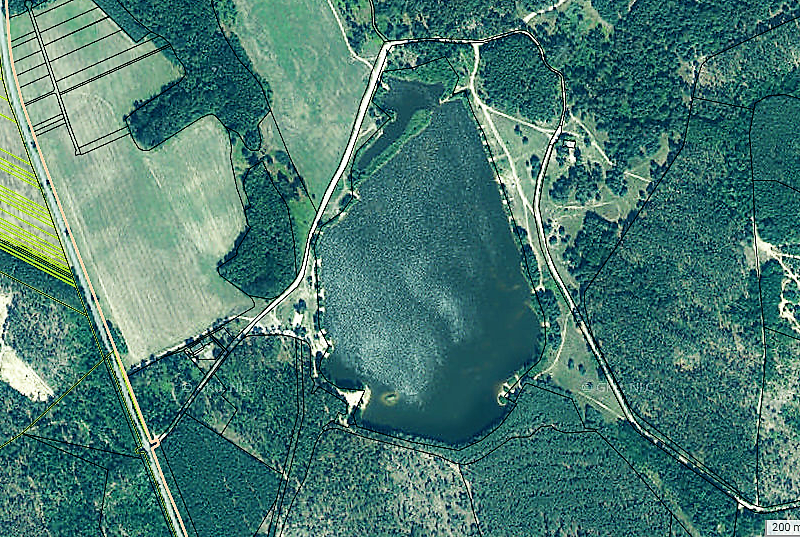 Prístup na trať:   https://goo.gl/maps/z1h62JpxaVcoBJHE6Lovné miesto: Lovné miesto bude viditeľne vyznačené a v čase od 22:00 do 6:00 osvetlené bielym neoslňujúcim svetlom. Zdolávanie, nahadzovanie a kŕmenie musí byť iba zo svojho lovného priestoru. Nahadzovanie mimo tejto oblasti je zakázanéLov:Počas lovu sa všetky montáže nahadzujú iba pomocou rybárskych prútov.Bodovanie: Boduje sa iba kapor a amur s hmotnosťou najmenej 1500 gramov.V prípade, že tím zavolá rozhodcu a ryba nebude bodovaná (tolerancia 200g) napíše rozhodca do hárku záznam o ulovenej nebodovanej rybe. V prípade druhého takéhoto hlásenia sa nebude tímu počítať ďalšia ulovená bodovaná ryba.Ryby sa musia udržiavať nažive iba v sakoch na lov kaprov (iba 1 ryba na 1 carpsak).Pretek vyhráva tím, ktorý bude mať najviac kg ulovených bodovaných rýb.V prípade rovnakého váhového súčtu bude rozhodovať najväčšia ulovená ryba.Celkové hodnotenie za rok 2022:Sčítajú sa umiestnenia /body/ z oboch  pretekov a družstvo s najnižším súčtom umiestnení je na prvom mieste.V prípade rovnakého súčtu rozhoduje vyšší súčet hmotností ulovených rýb z oboch pretekov.Ak naďalej pretrváva zhoda, lepšie umiestnenie má družstvo, ktoré ulovilo hmotnostne najťažšiu rybu v danom ročníku. Bodovanie pre reprezentačnú účasť na Európskom pohári Stairs2Hell, kde postupujúcim je družstvo z Dlhodobej postupovej štátnej súťaže – 1. ligy a 2 ligy je nasledovné:Ráta sa v súčet bodov 2 najväčších ulovených rýb, počas oboch kôl ligovej súťaže a získa tak najvyšší počet bodov.V prípade ak družstvo chytí viacero najväčších rýb v jednom kole, ráta sa vždy iba jedna z nich. V prípade rovnosti bodov jednotlivých teamov, je rozhodujúca najväčšia ulovená ryba daného družstva.Bodovanie je nasledovné: 1. najväčšia ryba ligového kola - team bude mať v klasifikáciu za dané kolo 5 bodov.2. najväčšia ryba ligového kola - team bude mať v klasifikáciu za dané kolo 4 body.3. najväčšia ryba ligového kola - team bude mať v klasifikáciu za dané kolo 3 body.4. najväčšia ryba ligového kola - team bude mať v klasifikáciu za dané kolo 2 body.5. najväčšia ryba ligového kola - team bude mať v klasifikáciu za dané kolo 1 bod.Časový harmonogram a rozpis signálov: Príchod súťažných družstiev je možný už štvrtok podvečer.Piatok 08.07.202208:00	registrácia účastníkov08:30	losovanie miest10:00	príprava lovných miest a 1.signál12:00	začiatok pretekov , kŕmenie a lov rýb 2.signálSobota 09.07.2022 - priebeh preteku.       Nedeľa 10.07.202211:45	3.signál 15 min. pred ukončením pretekov12:00	4.signál koniec pretekov12:15	5.signál v prípade zdolávaného úlovku zaseknutého pred vydaním 4 signálu. Max doba zdolávania 15minút.13:00   Vyhodnotenie  pretekov pre rok 2022Záverečné ustanovenia:Všetci pretekári musia mať platné registračné preukazy športovca SZŠR a preukazy člena SRZ. Vedúci družstva musí na požiadanie rozhodcu predložiť súpisku družstva.Preteká sa za každého počasia. V prípade núteného prerušenia (napr. búrka, prírodná katastrofa, atď.), preteky sú platné za  predpokladu, že ligové kolo trvalo najmenej 24 hod.Každý z účastníkov sa akcie zúčastňuje na vlastnú zodpovednosť a v prípade juniorov  do 18 rokov na zodpovednosť zákonných zástupcov.Každý z účastníkov pretekov, vrátane ich sprievodu, je povinný správať sa šetrne a ohľaduplne k prírode a k uloveným rybám!Je prísne zakázané akokoľvek poškodzovať pobrežné porasty a zakladať oheň inak, než v nadzemných zariadeniach (gril, varič).Po ukončení pretekov je každý povinný odpratať odpadky zo svojho lovného miesta. Na stanovisku sú povinné rybárske stany.V noci môžu do stanovísk svojich konkurentov vstupovať iba kapitáni tímov, ale musia byť sprevádzaní rozhodcom alebo kapitánom iného tímu.Občerstvenie: je potrebné zabezpečiť inviduálneInformácie o pretekoch:  Ľubomír Žabčik +421 907 600 586Propozície kontroloval predseda ŠO LRU – K.Organizačný štáb Vám želá veľa úspechov na pretekoch.     Petrov zdar!Družstvováha gumiestnenienajťažšia rybaBrezno – Fishin SK9930075800Dolný Kubín – MKCarp-Delphin28092518725Galanta – Pirko Bait Slovakia21490036400Kežmarok21720028525Nové Zálmky - Carptrophy3567584175Senec – Gulacarp.sk16222545325Topoľčany - Quantica14852557500Trnava B – 3Fish12202563400